Муниципальное Дошкольное Образовательное Бюджетное УчреждениеДетский сад № 1Занятие кружка «Волшебная мастерская»Тема: «Кукольная история»Изготовление куколки-кувадки. Участие в международной миротворческой акции «Гирлянда Дружбы».                                                       Художественный руководитель:                                                       Исламгулова Л.Н.                            Нефтекамск, 2014.Тема «Кукольная история»Участники: дети (девочки) старшей группы,  воспитатель.Интеграция образовательных направлений: социально-коммуникативное, речевое, познавательное, эстетическое.Виды детской деятельности: игровая, коммуникативная, восприятие художественной литературы, продуктивная.Цели: продолжать знакомить детей с народно-прикладным искусством; закреплять гендерные представления; формировать умение создавать фигуру человека из ткани путём сгибания лоскутков ткани; воспитывать интерес к истории создания народных  кукол; принять участие в международной миротворческой акции «Гирлянда Дружбы».Планируемые результаты: имеет представление о себе, о русском народном прикладном искусстве; умеет выполнять  работу по инструкции взрослого; принимает активное участие.Материалы и оборудование: куклы ручной работы, предметы русской старины, два лоскутка ткани квадратной и прямоугольной  формы, нитки красного цвета, тесьма.                       Содержание организованной деятельности детей.Вводное слово воспитателя.У нас в гостях кукла Маша. Послушайте стихотворение Г.Бойко «Кукла».Этой куклы кто не знает?Лучше куклы не найдёшь.Сразу глазки открывает,Только на руки берёшь.Хоть и слёз у куклы нет,Плачет девочка моя:-Мама, мама! Где ты, где ты?Ну, а мама - это я.Я надену кукле бусы,Платье новое сошью.Не вести же мне к бабулеВ старом куколку мою.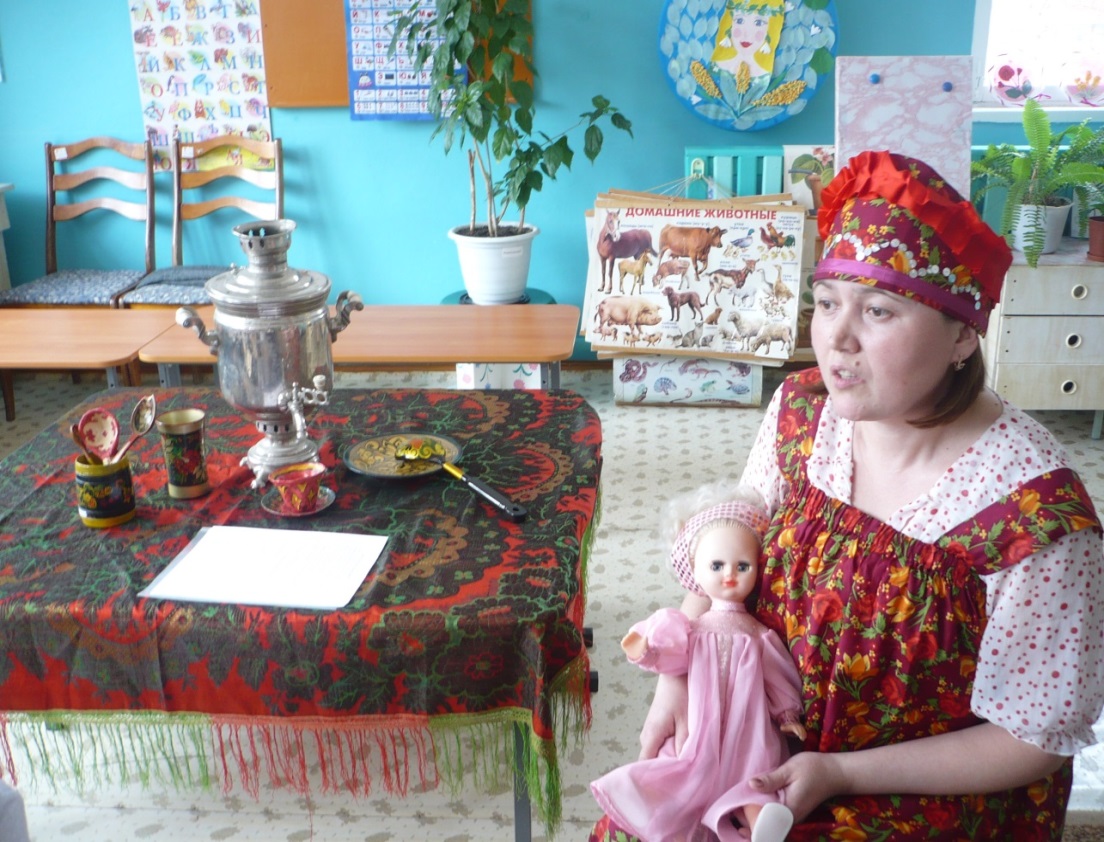 Конечно, все девочки любят играть в куклы. У каждой девочки есть своя – самая любимая кукла.Вы наряжаете её, расчёсываете волосы, укладываете спать и поёте колыбельную песенку. Я предлагаю вспомнить, откуда она у вас появилась. ( Высказывание детей).Как вы думаете, в прошлом, когда ещё не было фабрик и заводов, игрушки были? Ведь во все времена дети любили играть в игрушки.2.Путешествие в прошлое.Мы отправляемся в прошлое. Вечерами, когда окончена вся работа, мамы учат своих дочерей  рукоделию. При свете лампады собираются вокруг стола и вышивают, шьют, вяжут, делают вместе кукол из подручных материалов: из ветоши, соломы, полена. (Воспитатель демонстрирует кукол ручной работы). Возьмёт девочка деревянное поленце, повяжет платочек, завернёт в лоскуток ткани и играет в дочки-матери. А для малышей из разноцветных лоскутков делали много-много маленьких кукол и нанизывали на верёвку как гирлянду. Такие гирлянды вешали над люлькой малыша. Эта кукла называлась кукла-кувадка. Давайте и мы с вами сделаем таких кукол и соберём их в гирлянду.3.Иготовление куклы- кувадки.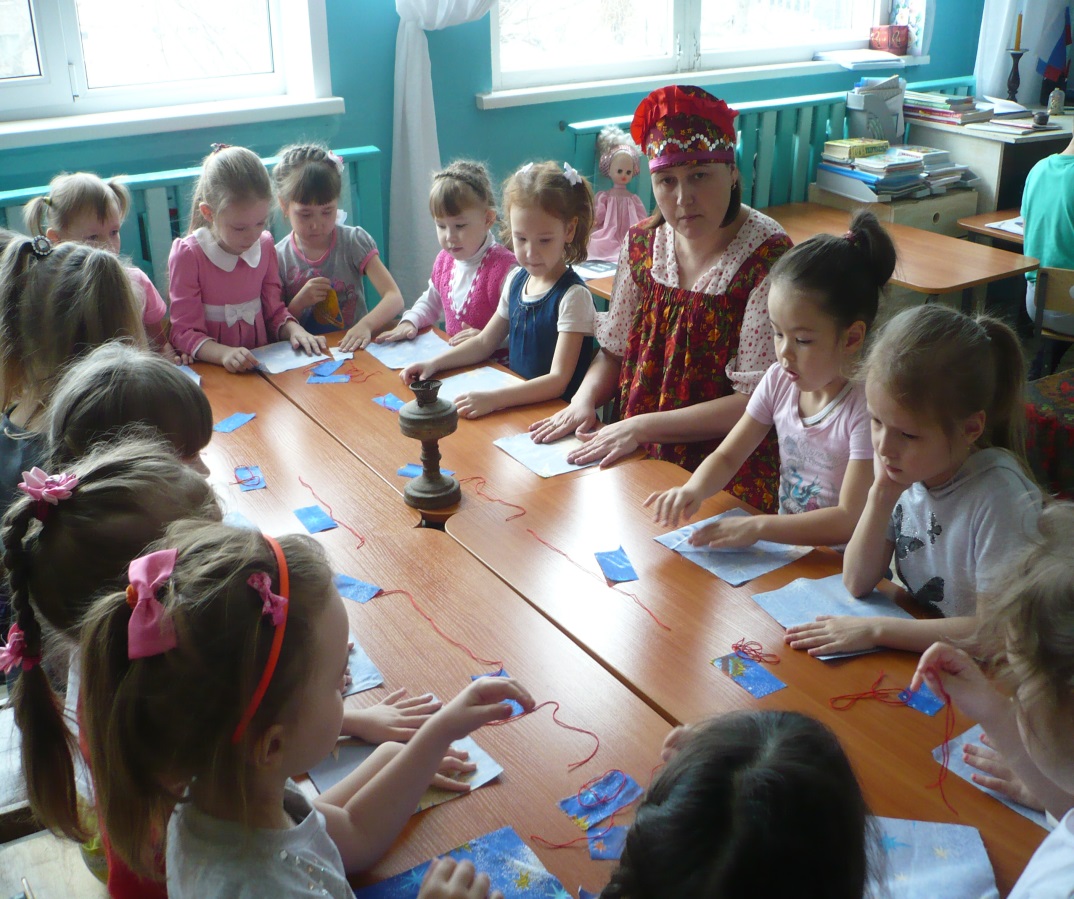 Возьмём лоскуток ткани квадратной формы. Загнём с двух сторон до центра. Потом ещё раз также. Полученный свёрток загибаем пополам и перетягиваем красной ниткой третью часть туловища – это голова. 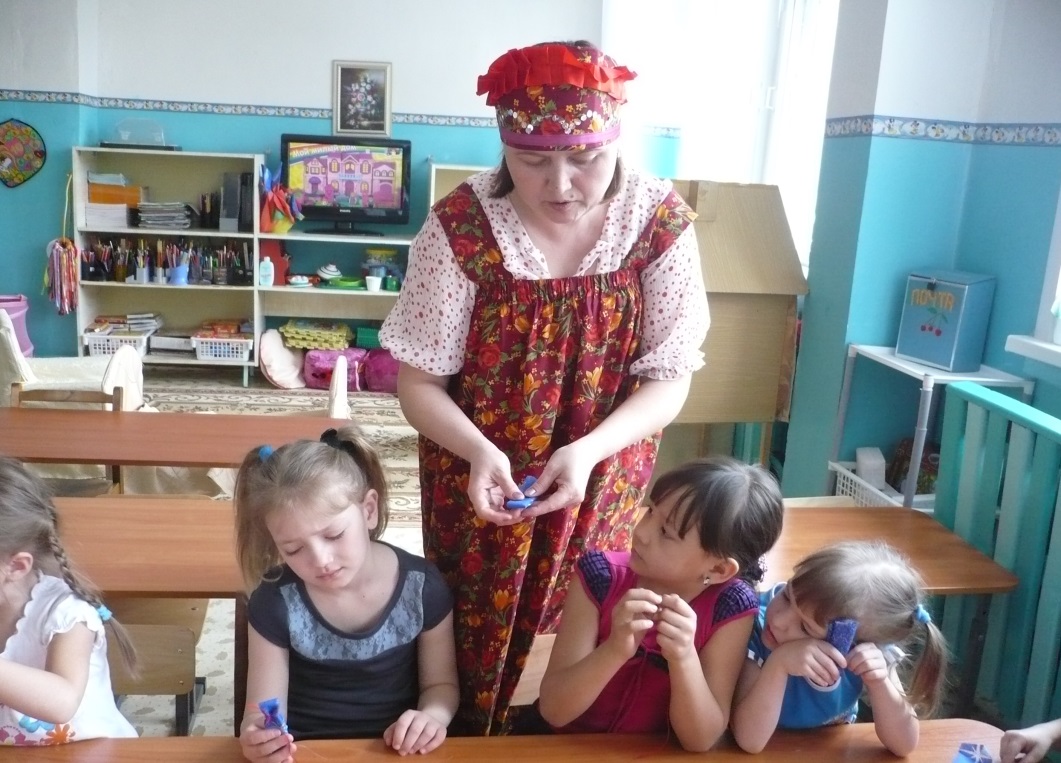 Одинаковым способом формируем ручки из прямоугольного лоскутка. Вкладываем их под голову между половинками туловища. Красной ниткой закрепляем ручки, прокручивая её по шее и по талии таким образом, чтобы получился на груди крест. Наши предки верили, что красный крестик защищает дитя от сглаза и болезней.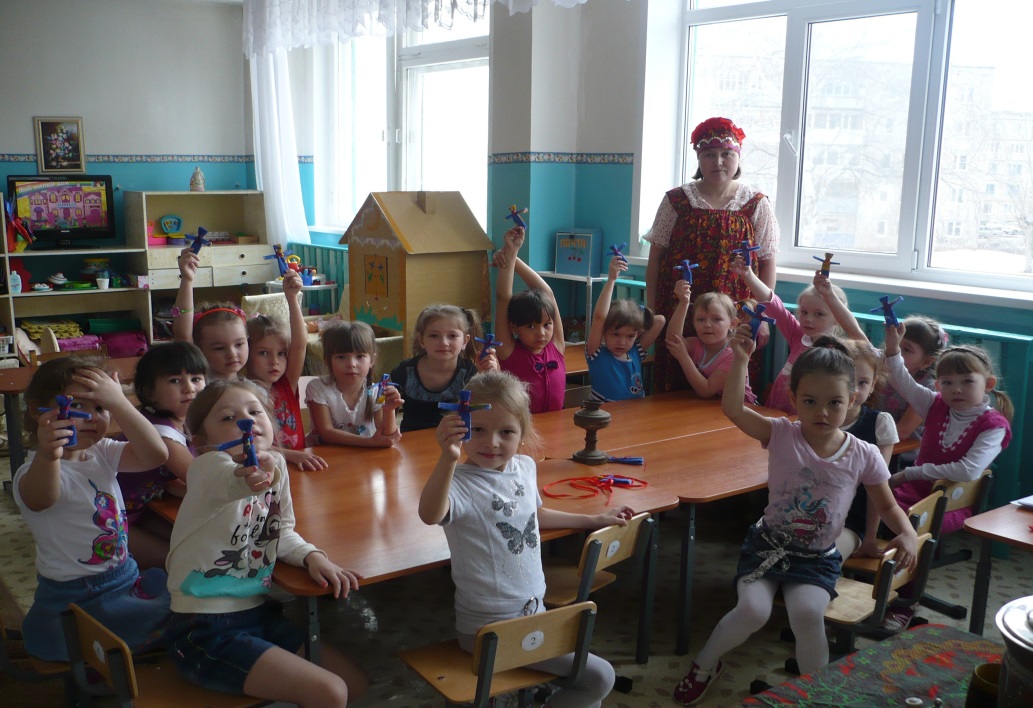 Наши куклы готовы. Осталось надеть их на длинную тесьму, чтобы получилась  красивая Гирлянда.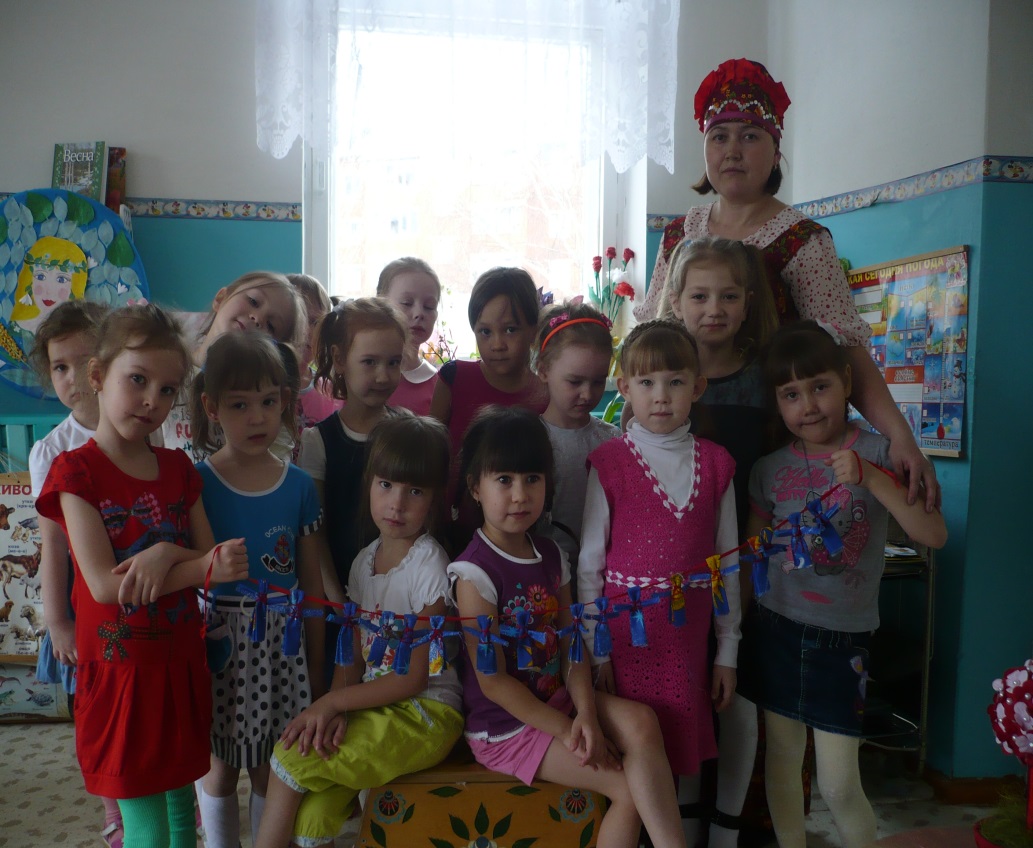 Мы славно потрудились. Молодцы! А теперь я предлагаю поиграть в русскую народную  хороводную игру «Бубенцы».4.Игра «Бубенцы».По считалке выбирают двоих. Одному завязывают глаза, другому дают бубенцы. Все взявшись за руки идут по кругу, поют:Трынцы -брынцы, бубенцы,Позолочены концы.Кто на бубенцах играет,Того жмурки не поймают.После игрок с бубенцом начинает звонить, а ребёнок с завязанными глазами- ловить. Как только поймает, назначают двое других. Игра продолжается.5.Посиделки у самовара.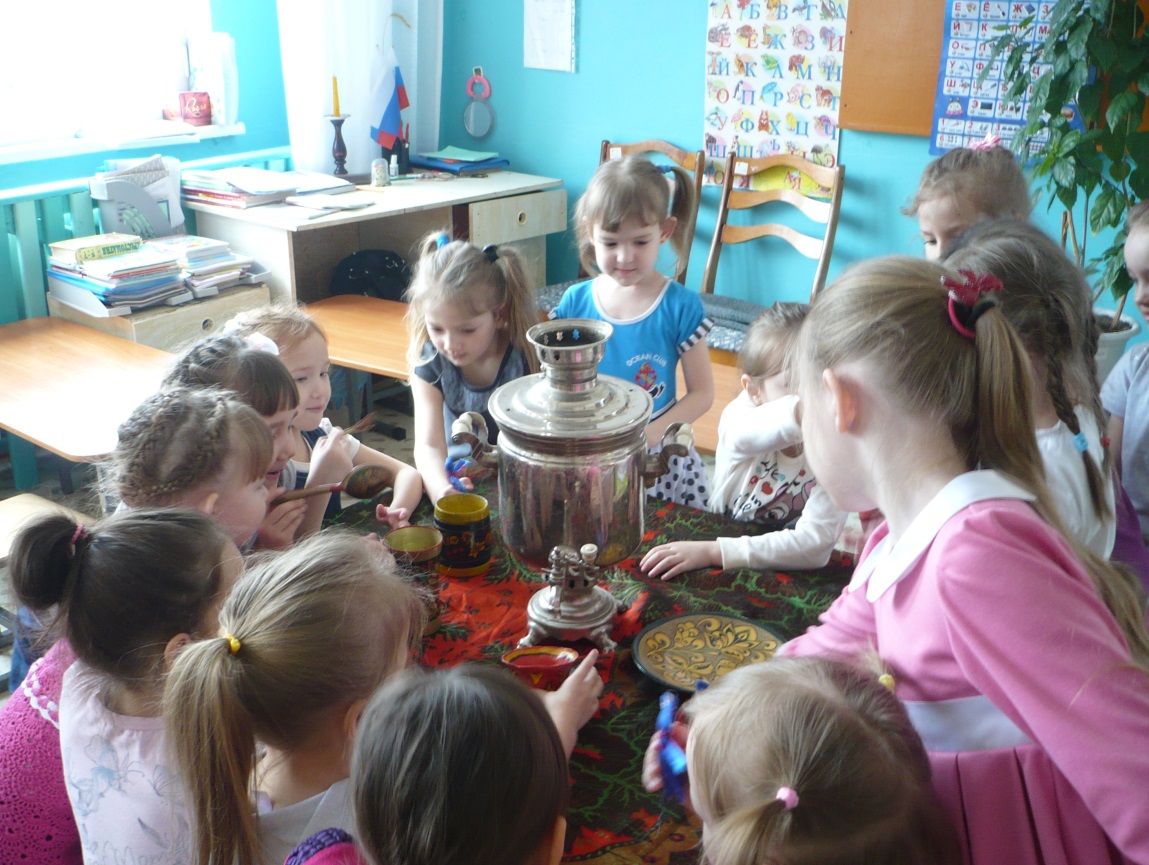 Вот и закончилось наше путешествие в прошлое. Мы  узнали историю создания кукол и научились делать куклы- кувадки  своими руками.